Johnson Production Group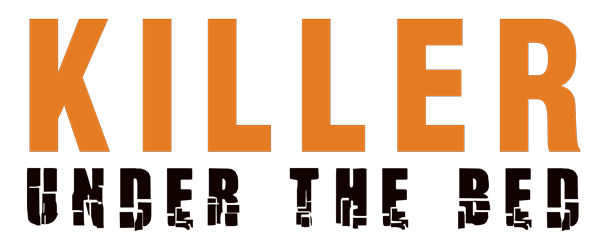 Press KitOne-LinerAfter moving into a new home, a teenage girl discovers a cursed doll that puts the lives of her family in jeopardy.SynopsisRecovering from the loss of her husband, Sarah moves her daughters Chrissy and Kilee  to a new city where Sarah joins a new dental practice and Chrissy has been recruited to play on the local school’s lacrosse team. Kilee hates the move, feeling that they’re running away from her dad’s memory. It only gets worse when she’s bullied at school by Tina and is endlessly fighting with her sister. It feels like the world is against her, until she discovers a doll, riddled with pins, hanging in her backyard shed. She soon comes to believe that the doll holds supernatural powers.As a test, she wishes for her sister to get a pain in her leg. To her astonishment, it works. Soon, she’s using the doll for all types of wishes: revenge on the bully Tina, an attitude adjustment for Sarah’s manipulative co-worker Dr. Ryder, and love from her handsome English teacher, Mr. McCabe.Suddenly, with this power at her disposal, the future doesn’t seem so bleak. Tina is put in her place, McCabe is crushing on her, and Dr. Ryder is no longer a threat to her mom.All seems well…until Chrissy discovers the doll. Not liking that Kilee is messing around with the “occult”, Chrissy throws the doll away in their trash bins. However, the next morning, the doll is back in Kilee’s bed and Chrissy’s leg pain is acting up again, even though Kilee removed the wish days before. For the first time, Kilee becomes concerned about what she might have unleashed on the people in her life.It only gets worse from there. McCabe begins obsessively stalking Kilee. Tina steals the doll and is viciously attacked. Dr. Ryder becomes overly paranoid and threatens Sarah’s life. With every passing hour, the doll’s powers and abilities grow and grow.In an attempt to stop the doll from hurting anyone else, Kilee references a book on the occult and buries the doll deep in a forest. When that doesn’t work, she realizes that not only has her betrayal angered it, but has made it even more dangerous.Now bent on vengeance, the doll traps Kilee, Chrissy, and Sarah in their new home for an epic battle for their lives.ProducersExecutive ProducerTIMOTHY O. JOHNSON Executive ProducerREGINA LEEProducerKEN SANDERSCo ProducerSHERI REEVESKey CastKey Cast BiographiesKRISTY SWANSON
Kristy Swanson was born on December 19, 1969 in Mission Viejo, California, USA as Kristen Noel Swanson. She is an actress and producer with an extensive filmography, known for Buffy the Vampire Slayer (1992), Ferris Bueller's Day Off (1986) and Flowers in the Attic (1987). 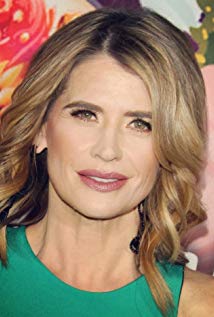 BREC BASSINGER
Brec Bassinger was born on May 25, 1999 in Saginaw, Texas, USA as Brec Marie Bassinger. She is an actress, known for The Goldbergs (2013), School of Rock (2016) and Bella and the Bulldogs (2015).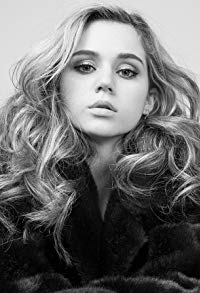 MADISON LAWLOR
Madison is the daughter of Brett, a physician and Patricia a teacher and the sister to Skye. She grew up in Rapid City loving outdoor sports and is an avid snowboarder, snow skier, soccer player and hiker. Madison first experienced her love of acting when she was cast in the lead of the musical a Secret Garden. This was such a positive experience that she went to Los Angeles for a summer and tested the waters of professional acting. She returned to Rapid City at the end of the summer with a mission to graduate early from High School and move to Los Angeles. Just before moving to Los Angeles Madison anchored two state AA champion relay teams in track and placed second in the 800 meter run.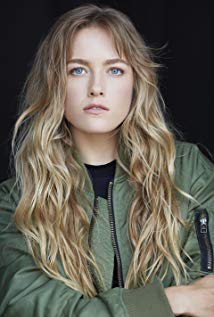 At age 16 Madison moved to Los Angeles secured theatrical and commercial representation and began working as a guest star on Disney, Nickelodeon and TNT television shows, on numerous national commercials. Madison has enjoyed working with such Directors as Tony Valenzuela and Isaac Florentine. CHRIS PRASCUS
 Chris Prascus is known for his work on Shameless (2011) and Revenge (2011).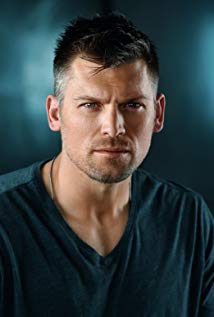 ASHLEE FUSS
Ashlee Füss was born on September 6, 1994 in St. Paul, Minnesota, USA as Ashlee Armella Füss. She is an actress, known for The Fosters (2013), Grey's Anatomy (2005) and CSI: Crime Scene Investigation (2000).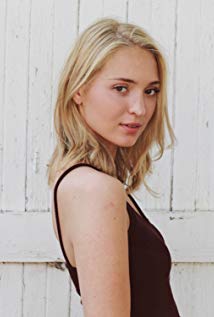 KRISTIN CAREYKristin Carey grew up in Santa Rosa, California with aspirations of working in the movie and television business. At a young age Kristin demonstrated a propensity for acting on the stage. She quickly became involved in her school productions. After graduating from the B.F.A Theatre Program at The University of Southern California, she has appeared in numerous national commercials, films and television shows such as "The West Wing," "Without A Trace" and "Bones." She had a 'recurring role' as Dr. Dottie Prewitt on the soap opera "Passions."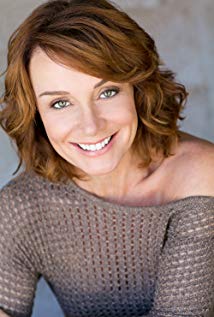 Kristin was chosen by the Farrelly Brothers to play a supporting role in their New Line Cinema produced film "Hall Pass." She has played the lead role in a number of independent feature films. Her Sprint commercial, where she plays a studio executive, was produced and directed by the Farrelly Brothers. It has appeared in film theatres across the country.Kristin has earned rave reviews performing on stage in the plays "It's Just Sex," "Embraceable You," "Agency," "Evita" and the highly acclaimed original play "The War Room" which honored and raised money for the VFW. She gave a stunning portrayal of the complex personality traits associated with criminal behavior for the Los Angeles Police department. She has trained with acting teachers Ivana Chubbuck, Harvey Lembeck, Stephen Book and H. Richard Greene to name a few. She possesses an excellent singing voice developed through her musical theatre work on stage.Production CreditsFull CastProduced by Directed by JEFF HAREWritten by J. BRYAN DICKMusic by KEVIN BLUMENFELD Sound Design byANDRES BOULTONCinematography by BRAD RUSHING C.S.C.Film Editing by JASON NIELSENCasting By JEFF HARDWICK, CSAProduction Design by CHASE WRIGHTDoll Design by BILL JOHNSONCostume Design by JOHN C. HOUSTON IVFull CrewLine ProducerCHRISTIAN ACKERMANFirst Assistant DirectorJOSHUA LOU FRIEDMANSecond Assistant DirectorANTHONY ARRIGO Production SecretaryGABBI LATADEScript SupervisorKATYA LOBAN A Camera OperatorHARRIS KHANB Camera OperatorJAMES MARKHAM HALL, JR.A Camera First Assistant HARRIS KHANB Camera First AssistantWOODY RAYAdditional B Camera 1st AssistantILIJA GAVRANKATE KETCHAMTIFFANY MURRAYDAVID M. PARKSYVGENIY ZHUKSecond Assistant CameraGREG UNGERSteadicam OperatorsJAY RUGGIERISAM WILKERSONCamera P.A	JOSHUA MATTHEW THOMAS D.I.TKYRAN DUNNStill PhotographerCHARLES CHRISTOPHERMIKE TAINGProduction Sound Recordist JASON AARON MORANGaffer Alexander L. Gracie Additional GafferBRENT BAILEYANDREW MESSERSMITHJOEL REAVESBest Boy Electrics NATHAN HANSENANDREW MESSERSMITH Key GripBRAIN PATIERNOKYLE SORVIGAdditional Key GripCHRIS HARTSELL Best Boy GripsALEX EMMONSCRISTINA GUZMAN ISAIAH REZA-SOTO ERIC M. VELASQUEZGrip & Electric Swing SYDNEY BENNETTREYNALDO FORTANELLOGAN JUSTICETANNER LYONArt DirectorALLISON MARRAMAProp MasterMICHAEL O’CONNOR Set DresserLANE YOUNGCostume SupervisorKRISTI STARKCostume AssistantMARIEL GONZALEZSUSANNA SONGMakeup Special EffectsJULIA HAPNEYMakeup Department HeadERICA MEDINA Hairstylist Department HeadJULIA HAPNEYHair StylistsMELANIE CRISTESCURUTH AGUILERAPRISCILLA NGUYENAMANDA NILOSTACIE GRACIELocation ManagerSEAN B. HERNANDEZKey Assistant Location ManagerREMY ELLES Extras Casting Director PETE SUTTONKey Set Production Assistant DOMENICO RISO Production AssistantsJEDD GABRIEL CABALLEROHANNAH DURANBREANNA FINCHTONY HOLT KELSIE INSERRAKRISTA KARKARCLAS LINDGRENJOSEPH MARTINMITCHELL PETERSONSELVIN RAMIREZJESSICA RAMOSVICTOR REDMANMEGAN SCHNEIDER MAGGIE SOTTERCraft ServiceLUKE LAKINSet MedicDAN ROGERS CatererFOOD FETISHSecond UnitDirectorDAVID BENULLOFirst Assistant Director BUZ WALLICE Director of PhotographyJAMES MARKHAM HALL, JR.Production Sound Mixer  JERRY WOLFEPost ProductionSound DesignerANDRES BOULTONRe-Recording MixerANDRES BOULTONSound Effects EditorCHRISTIAN ZERPAFoley ArtistSTEVE WALTERFoley EditorsRYAN VILLARREALPost Production Services Provided By	BLUEPRINT POST PRODUCTIONJON KELBLE, V. P. OF POST PRODUCTIONColorist	RANDY COONFIELDMusic EditorKEVINE BLUMENFELDLone Wolf Effects Doll CrewWILL ZUIDEMATOOD WATSONVisual FXDAN WALKERStock media provided by RICKRAY/POND5ZENSTRATUS/POND5Camera Equipment Supplied by	HOLLYWOOD CAMERASETELEVISIONGrip and Lighting Equipment Provided byBRILLIANT SCREEN STUDIOSTrailers Provided by	EASY RIDER PRODUCTIONSREEL WASTE AND RECYCLING Police Equipment and Vehicles Provided By BRILLIANT SCREEN STUDIOSScript ClearanceDENNIS WHITCOMBERIN MANACKERHOLLYWOOD SCRIPT RESEARCHProduction InsuranceGIOVANNI CUAREZAMERICAN ENTERTAINMENT INSURANCE SERVICESPayroll Services	ERIN RAY, SENIOR ACCOUNT MANAGER/CLIENT SERVICES
NPI ENTERTAINMENT PAYROLL, INC.Extras Payroll 	MACCPROSpecial ThanksTHE SANTANA FAMILY OF RANCHO SANTANABLAKE REIGLEHANK GROVERProducer BiographiesTIM JOHNSON – Executive ProducerTim Johnson is among the most active and reliable producers in the business thanks to top rate productions and an 'on time, on budget' reputation. Previously, he managed the production of ABC's THE DAYS (MINDSHARE/TOUCHTONE.) Prior to forming Johnson Production Group and Ignite Entertainment, Tim served as Head of West Coast Programming Executive and launched the successful series DOC (88 episodes,) SUE THOMAS, FBI, MYSTERIOUS WAYS, JUST CAUSE, PONDEROSA, CHRISTY, ITS A MIRACLE AND MIRACLE PETS. Johnson is also responsible for producing the international hit series, DR. QUINN, MEDICINE WOMAN for CBS PRODS/SULLIVAN COMPANY for over 5 seasons. During his 100-episode tenure, he also launched LIVE FROM THE RANCH with Orson Bean - a nationally syndicated talk show focusing on family values in America. He also developed and produced the original docu-drama COLD CASE for CBS network, which was the very first program to integrate television with the Internet.Recent Projects: Eat, Play, Love  – Executive ProducerSleepwalking in Suburbia – Executive Producer The Stalker Club – Executive ProducerInfidelity in Suburbia – Executive Producer Hunter's Cove – Executive ProducerDouble Mommy – Executive ProducerHearts of Christmas – Executive ProducerThe Rooftop Christmas Tree – Executive ProducerA Snow Capped Christmas – Executive ProducerA December Bride – Executive Producer The Mistletoe Promise – Executive ProducerStalked by My Mother – Executive ProducerStalked by My Doctor: The Return – Executive ProducerBackstabbed – Executive ProducerThe Convenient Groom – Executive ProducerKiller Coach – Executive ProducerTulips in Spring – Executive ProducerHearts of Spring – Executive ProducerStalked by My Doctor – Executive Producer Becoming Santa – Executive ProducerMagic Stocking – Executive Producer Just in Time for Christmas – Executive Producer A Gift Wrapped Christmas – Executive Producer A Mother's Instinct – Executive Producer Ice Sculpture Christmas – Executive Producer The Reckoning – Executive ProducerBad Sister – Executive ProducerFamily for Christmas – Executive ProducerDouble Daddy – Executive ProducerHer Infidelity – Executive ProducerStalked by My Neighbor – Executive Producer Babysitter's Black Book – Executive ProducerA Gift of Miracles – Executive Producer Strange Empire – Executive Producer Sugar Daddies – Executive ProducerPaper Angels – Executive ProducerA Cookie Cutter Christmas – Executive ProducerStranded in ParadiseFor Better or For Worse – Executive ProducerBaby Bootcamp – Executive ProducerRing By Spring – Executive ProducerSole Custody – Executive ProducerThe Cheating Pact – Executive ProducerDeadly Spa – Executive ProducerWalking the Halls – Executive ProducerJune In January – Executive ProducerChristmas in the City – Executive ProducerSnow Bride – Executive ProducerDirty Teacher – Executive ProducerThe Surrogate – Executive ProducerMerry In-Laws – Executive ProducerA Bride for Christmas – Executive ProducerNaughty or Nice  – Executive ProducerChristmas Crush– Executive ProducerTeenage Bank Heist– Executive ProducerHow to Fall in Love – Executive ProducerHome Invasion – Executive ProducerFinal Sale – Executive ProducerConfined  – Executive ProducerTornado Valley– Executive Producer The Wedding Dance– Executive Producer Trust  – executive producer Toxic Skies– executive producer Storm seekers  – executive producer Making Mr. Right  – executive producer Love Sick  – executive producer Just Breathe  – executive producer Devils Diary  – executive producer Swarm – executive producer JOHNSON PRODUCTION GROUP The Johnson Production Group contracts globally to produce television and motion picture content for international networks, studios and distributors. Based in Los Angeles and Vancouver, British Columbia, the company manages production, facilitates development and financing, procures distribution and guarantees quality and timely execution of its programs. While costs have gone up, so has the demand for quality. No longer is good enough, good enough. Johnson Production Group serves that segment when a show needs to be "A" quality, but produced efficiently enough to meet a locked budget. JPG specializes in value, protection of creative elements, and delivery of a quality finished product.KEN SANDERS - ProducerOver the past decade and a half, Ken Sanders has written and/or produced over forty feature-length motion pictures. Since starting his film production company, Shadowland, LLC, with partner Robert Ballo in 2009, Sanders has also produced THE CHEATING PACT, MISSING AT 17, THE PERFECT BOYFRIEND, DIRTY TEACHER, THE SURROGATE, STALKED AT 17, TEENAGE BANK HEIST, WALKING THE HALLS, BETRAYED AT 17, HOME INVASION, MATERNAL OBSESSION, and ACCUSED AT 17, all of which received big ratings when they premiered on Lifetime Television.From 2001 to 2008, Sanders partnered with prolific Hollywood producer Pierre David and produced eight made-for-TV movies in Canada. Sanders co-wrote many of the films, including ‘TIL LIES DO US PART, MAID OF HONOR, STRANGER AT THE DOOR, THE PERFECT HUSBAND, SAVING EMILY, and A KILLER UPSTAIRS.Prior to partnering with David, Sanders served as Vice President of Production at WIN Ventures, a division of World International Network, a leading supplier of independent feature films and made-for-TV movies. During his tenure at WIN Ventures Sanders oversaw the development, production, and post-production of roughly twenty films a year, including LIVING IN FEAR, FACING THE ENEMY, and SHE’S NO ANGEL, and many more which aired on the USA Network, Court TV, HBO, Showtime, Cinemax, and The Movie Channel.In the mid-1990s, Sanders worked as the Vice President of Creative Affairs at Image Organization, helping to develop and oversee such theatrical projects as LITTLE MEN (released by Warner Brothers) and WISHMASTER (released by Artisan), the latter of which went on to become the highest-grossing independent feature film of 1997.At the beginning of his career, Sanders worked as the Director of Development at High Five Productions, helping to prepare such television specials as THE JUDDS FAREWELL CONCERT and THE WOMEN OF COUNTRY. He also worked for media mogul Ted Turner, doing a stint as a promotions producer for CNN and SuperStation WTBS.In addition to his film and television work, Sanders has served as an adjunct professor at Biola University, where he taught classes on producing and screenwriting. He is also a frequent guest lecturer at Los Angeles Valley College and the Los Angeles Film School, where he speaks on topics ranging from the business of film to post-production to pitching and script development. Sanders received his degree in Filmic Writing from the University of Southern California, School of Cinematic Arts.SHERI REEVES – Co-ProducerSheri Reeves is known for her work on Hush (1998), Gone Fishin' (1997) and First Kid (1996).Her recent work includes:
Web Cam Girls (co-producer) 
2016 Red Skies at Night: The Story of Flower (Short) (producer) My Cousin's Ghetto Wedding (producer) Save the Date (producer) 2017 Fleur (Short) (producer) 2017 Vitals (producer) 2013 Canyon Road (producer) 2012 A Night at the Silent Movie Theater (producer) 2011 Jack the Reaper (producer)Billing BlockJohnson Production Group in Association with Harbor Light Studios Presents 
“KILLER UNDER THE BED”
Starring KRISTY SWANSON  BREC BASSINGER  MADISON LAWLOR  CHRIS PRASCUS  ASHLEE FUSS and KRISTIN CAREY  Music KEVIN BLUMENFELD  
Sound Design ANDRES BOULTON  Cinematography BRAD RUSHING C.S.C.  
Film Editing JASON NIELSEN  Casting By JEFF HARDWICK, CSA  
Production Design CHASE WRIGHT  Doll Design BILL JOHNSON  
Costume Design JOHN C. HOUSTON IV  Executive Producers TIMOTHY O. JOHNSON   REGINA LEE  Producer KEN SANDERS  Co Producer SHERI REEVES  
Written by J. BRYAN DICK  Directed by JEFF HAREThe Producers Wish To Thank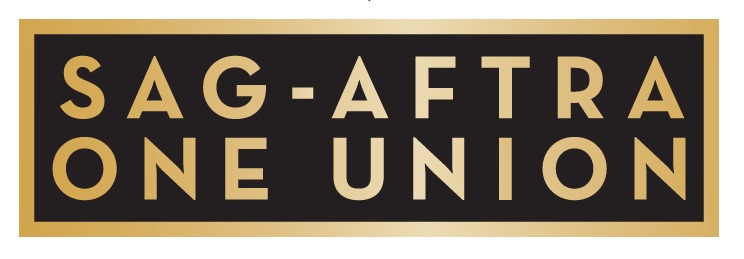 SAG-AFTRA One Union FilmLASanta Clarita Film OfficeColumbia College ChicagoColumbia College HollywoodCollege of the Canyons Cooperative Work Experience Education Program© MMXVIII Johnson Production Group, Inc.  All Rights Reserved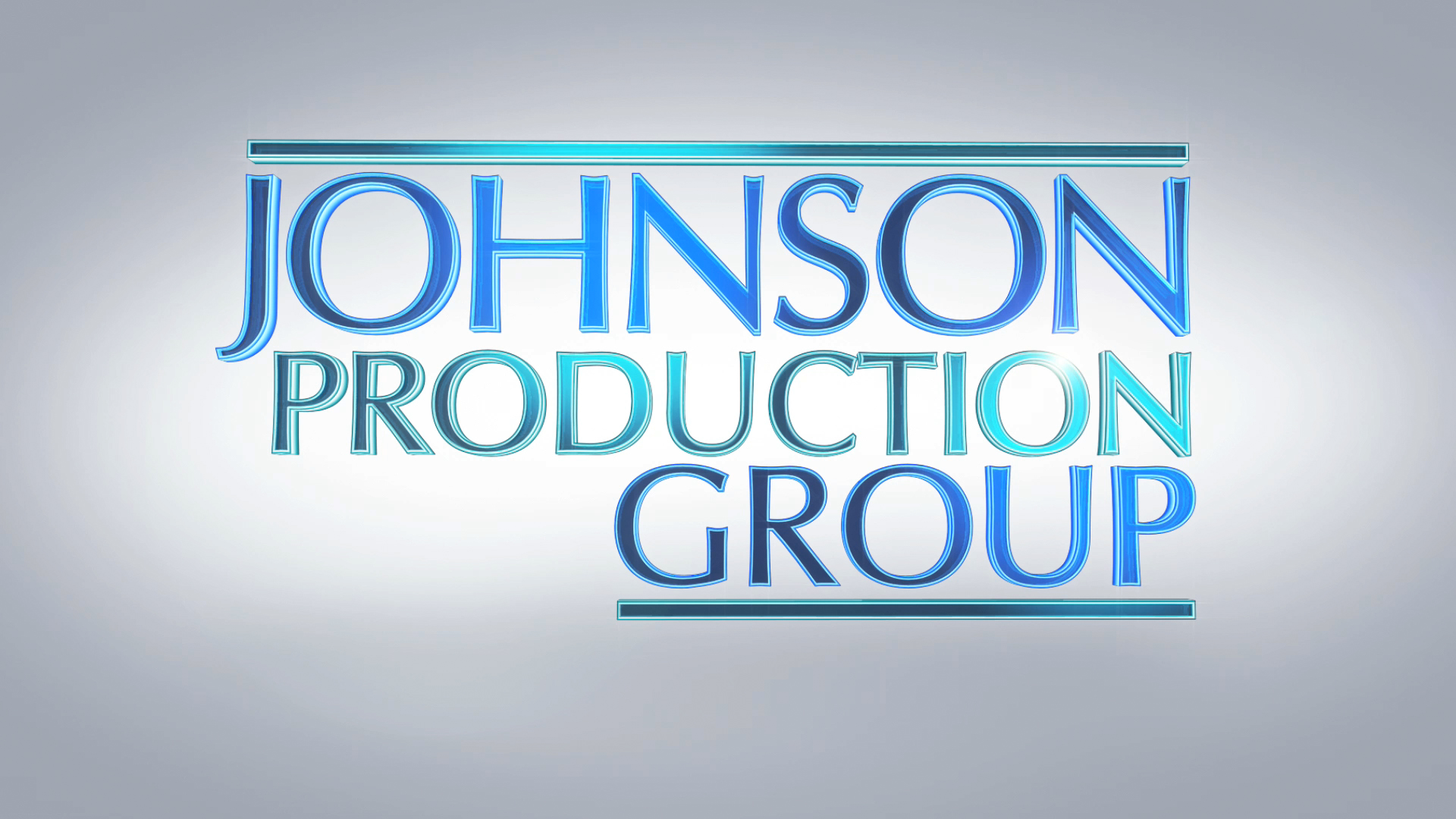 Meta DataLONG (max 540 characters) synopsisAfter her husband dies, Sarah moves her daughters Chrissy and Kilee to a new city. Kilee hates the move, feeling that they’re running away from her dad’s memory. When she’s bullied at school and is endlessly fighting with her sister, it feels like the world is against her, until she discovers a doll, riddled with pins, in her backyard shed. She soon comes to believe that the doll holds supernatural powers but when it starts acting on its own, Kilee becomes concerned about what she might have unleashed on the people in her life.  (533)MEDIUM (max 180) synopsisAfter moving into a new home, a teenage girl discovers a cursed doll that puts the lives of her family in jeopardy.  (115)SHORT (max 54 characters) synopsisA cursed doll puts a teen’s family in jeopardy.  (47)5 KEY WORDSTeens, family, voodoo, doll, ThrillerCHARACTERSarahKileeChrissyMr. McCabeTinaDr. RyderACTORKRISTY SWANSONBREC BASSINGERMADISON LAWLORCHRIS PRASCUSASHLEE FUSSKRISTIN CAREYActorsKRISTY SWANSONBREC BASSINGERMADISON LAWLORCHRIS PRASCUSASHLEE FUSSKRISTIN CAREYFREDRICK DAWSONTUNISHA HUBBARDVICTORIA SCOTT CHARLES CHRISTOPHERGAR-YE LEEBUDDY SOSTHANDPETER CHEVAKORoleSarahKileeChrissyMr. McCabeTinaDr. RyderDr. AbbotBarbieMandyMr. LipchitzAllisonStunt CoordinatorVoodoo Babydoll PuppeterTIMOTHY O. JOHNSONexecutive producerREGINA LEEexecutive producerKEN SANDERSproducerSHERI REEVESco producer